Πρόβλημα 4Εταιρία υδάτων υδροδοτεί την πόλη Π με παροχή τουλάχιστον 40.000 m3 ημερησίως μέσω των αντλιοστασίων Α1 και Α2. Το κόστος μεταφοράς του νερού είναι:Για τον αγωγό  1:   0,4 €/m3Για τον αγωγό  2:   0,2 €/m3Για τον αγωγό  3:   0,3 €/m3Η φορά ροής του νερού στους αγωγούς φαίνεται στο σχήμα.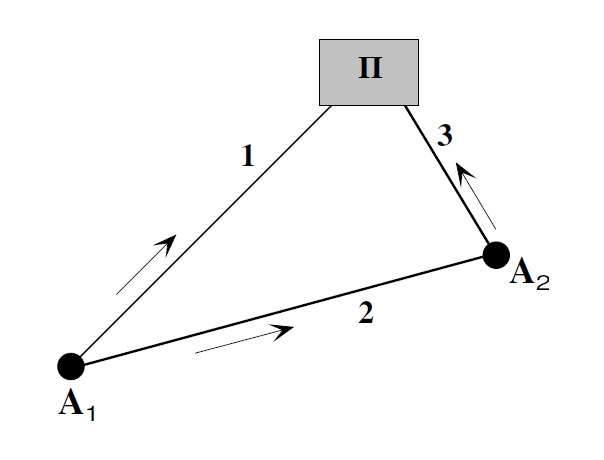 Η μέγιστη δυναμικότητα του υδατικού πόρου που βρίσκεται στη θέση του αντλιοστασίου Α1 είναι 26.000 m3 ημερησίως, ενώ η μέγιστη δυναμικότητα του υδατικού πόρου που βρίσκεται στη θέση του αντλιοστασίου Α2 είναι 18.000 m3 ημερησίως. Τέλος, η μέγιστη παροχετευτικότητα του αγωγού 2 είναι 15.000 m3 ημερησίως.Να υπολογίσετε τις παροχές άντλησης κάθε αντλιοστασίου, καθώς και τις παροχές κάθε αγωγού, ώστε το κόστος μεταφοράς του νερού στην πόλη να είναι ελάχιστο.Reduced cost: όταν η μεταβλητή έχει μηδενική τιμή  στην τελική απόφαση: μεταβολή της συνάρτησης στόχου όταν ο περιορισμός αρνητικότητας μεταβληθεί σε περιορισμό >=1 δλδ η επιλογή τουλάχιστον μίας μονάδας από τη μεταβλητή αυτή λάβει χώρα.Δυική αξία των πρώτων υλών Δλδ  Bελτίωση  της τιμής της συνάρτησης στόχου  εάν το δεξί μέλος του περιορισμού αυξηθεί κατά μία μονάδα